First Name of Application CV No: 1652340Whatsapp Mobile: +971504753686 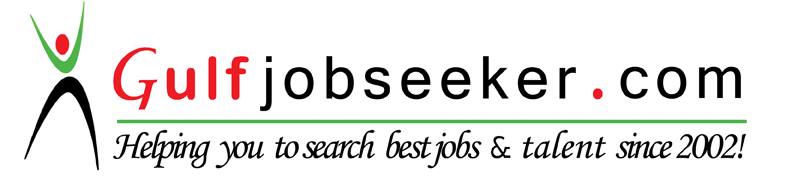 Objectives:To work in reputable company that builds on my knowledge and skills in the future and to import myself in whatever task and responsibilities they would give for the attainment of the company’s objectives.Knowledge and Skills: Good in English  communication skills (written and verbal)Can work under time pressureCan work with less supervision and good motivationHardworking, patient and have leadership skillsA person who is ready to take risk and sacrifice personal interest for the sake of the companyHonest and ResponsibleEnthusiastic and fast learnerProficiency in MS Word and ExcelCommitted to excellent and successWorking ExperienceSM DEPARTMENT STORE: Sales Representative (November 2015 – January 2016)Duties and Responsibilities:Assist and inform the customer about the products.Help find size, color and style that fits with what the customer prefer.Work with customers in the most cheerful and polite way.Give answers to the customer’s questions or concerns about the product we were selling.Deal with customer’s complaint professionally.Report sales accurately.MANGO VALLEY HOTEL – Front Office/Desk (May 2015 - November 2015)Duties and Responsibilities:Priority check-in and check-out of our guests.Collecting and processing paymentsKeeping clients up to date with any changesDealing with complaints or refunds (not one of the perks, but someone’s got to do it)Greet visitors and provide information requestedTake telephone calls and make appointmentsSchedule visitors and clients as instructedProof read documents as requestedManage incoming and outgoing emailsTRAININGS:January 07, 2015 – March 04, 2015	Trainee emphasis on Travel Agency					Island Resort Club Tour Services Inc.					Subic Bay Freeport ZoneAnswered phone calls and inquiriesFiling paper worksBook a flight in any airlines using Abacus systemTransact hotel reservation in any hotelsIssued tickets, encodingJune 11, 2014 – July 30, 2014	Trainee emphasis on Hotel Services					Subic Bay Travelers Hotel and Event Center Inc.					Food & Beverages Department					Subic Bay Freeport ZoneConducted Food and Beverages ServicesAnswered phone calls and inquiriesApplied a Banquet WaitressSet-up a prestigious events, like weddings, birthdays, group and etc.Front liner in coffee shopTabulated inventories Fixing things in F&B storage  January 30, 2013 – March 15, 2013	Trainee emphasis on Tour Guiding					Subic Bay Metropolitan AuthorityTourism Department, Tour-Operations Section					Subic Bay Freeport ZoneConducted educational rolling tour (theme parks, plant visit and company visit)Tabulated Tour Guide Accomplishment Data WorkAssisted to Tourism Information Booth during 9th National City and Municipal Engineers Association of the PhilippinesCongressFaxed letters to other companiesAnswered phone calls and inquiriesAttended to walk-in visitorsEducational BackgroundTertiaryBachelor of Science in Tourism2011 – 2015Secondary	      St. James School      2007 – 2011      Primary      St. Therese Educational Foundation of Tacloban Inc. (STEFTI)      2004 – 2007Personal Information:Age		:	20 years oldHeight  	:  	 5’3”Date of Birth	:	April 22, 1995Citizenship	:	Filipino CitizenStatus		: 	SingleReligion	: 	Roman CatholicI 